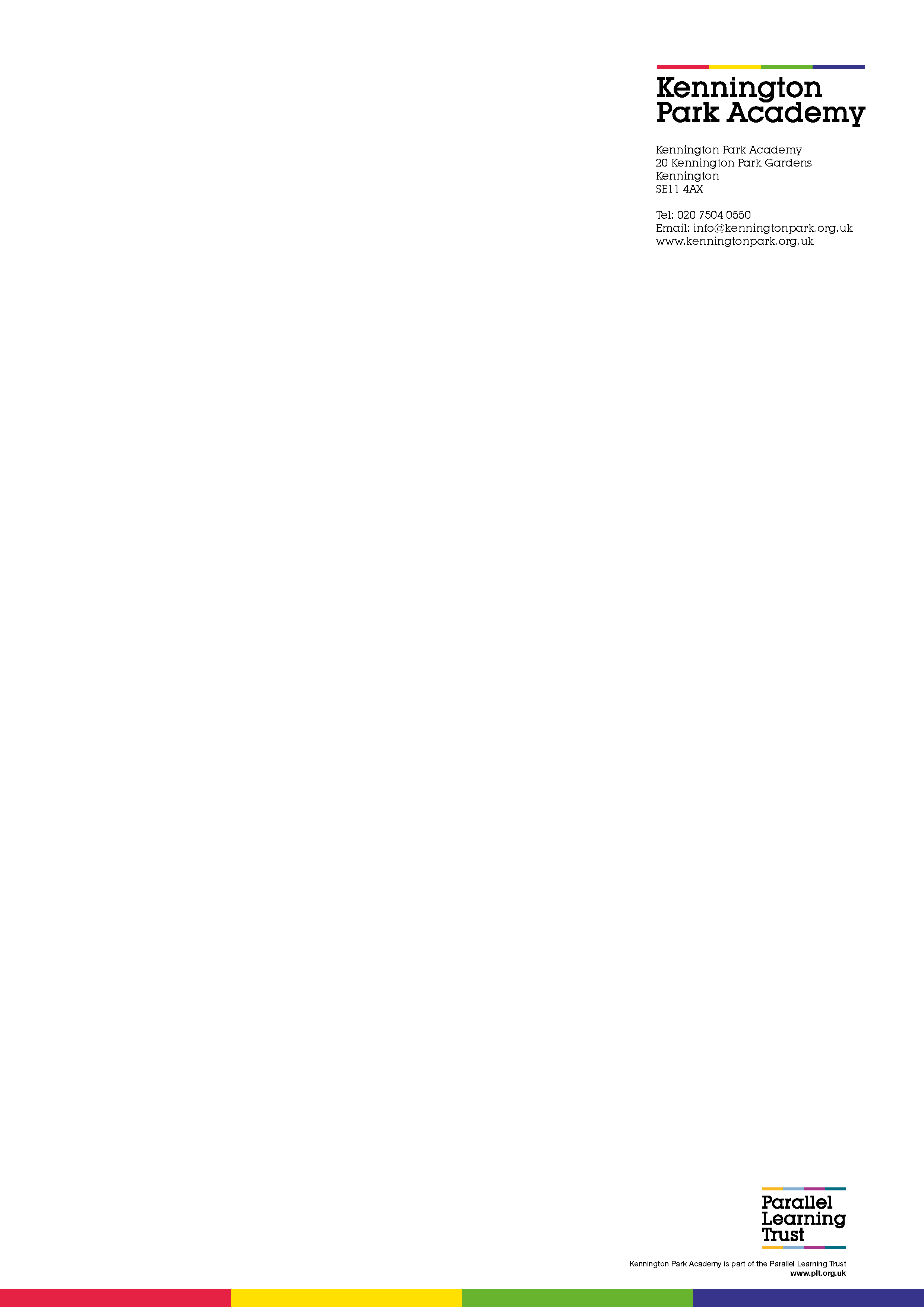 23.04.21 Dear parents/carers, This is just to inform you that following the latest government changes, we are making some amendments to our COVID19 procedures. From Monday April 26th 2021: Changes-We will reinstate the home –school books. Each pupil will have their own home-school communication book and will be bringing this home at the end of every day. Staff will use the book to give a daily update on behaviour and aspect of learning. Children need to bring this back each day. We will bring back breakfast in the lunch hall (rather than the classrooms). The lunch hall has enough space at this time of day for this to happen safely. A chance for children to run around in the playground from 09.10 will return – this is especially important for those children who have long journeys and/or have diagnoses of ADHD – as they need exercise to settle and be ready to learn. This break time is only 15 minutes long but allows the children to be better prepared for learning for the rest of the morning.Children will sit in pairs in the lunch hall –we are still not having anyone sit opposite someone. Things that will stay the same: We will keep the children in their bubbles for lunch and play. Lunchtime will remain staggered and in two separate sittings. We will continue to have assemblies in class –with online whole school assemblies on Monday and Friday. The social distancing, washing of hands, outdoor education when possible and open windows will stay in place. We will still take everyone’s temperature in the morning also. Staff are still testing twice weekly from home and we recently took part in the Lambeth Surge Testing. As a staff we have regular weekly meetings and COVID19 safety measures are discussed. I am happy to talk through these changes if you wish. I am really pleased with the way all the children have been managing the health and safety regime that has been in place since March 2020. We all take the pandemic very seriously – but feel there is an opportunity for the children to start to experience a bit more ‘normality’.Yours sincerely, Anne Sturman Headteacher 	